培正中学12—18周岁学生疫苗接种通知当前，全球新冠肺炎疫情仍处于大流行状态，国内多地相继出现新冠肺炎本土病例，防控形势严峻复杂。接种新冠疫苗是预防新冠病毒感染最经济、最有效、最科学的手段，是减少因感染引发风险最重要、最简便的方法之一。为青少年群体接种新冠病毒疫苗，对建立人群免疫屏障，阻断新冠肺炎的流行，尽快恢复居民生活正常运转，具有重要意义。近期，我市已全面启动12-17岁青少年新冠病毒疫苗接种工作。为确保师生健康平安，根据全国、省、市、区卫生健康和疾控部门关于“12岁以上无禁忌症学生疫苗应接尽接”的防疫精神要求和上级部署，我校将于8月10日—12日组织学生集体接种疫苗，具体安排另行通知。前一阶段，学校已通过多种渠道和方式进行了广泛宣传和摸查动员，并于7月底科学有序开展了第一批新冠肺炎病毒疫苗接种工作，得到了广大家长的理解与配合。希望家长们继续响应政府“积极接种、主动接种、及早接种”的号召，引导子女正确、充分认识接种疫苗的重要性和必要性，按学校相关要求指引，积极参加本次学校集体疫苗接种。如家长自行带子女到社区接种，也请及时把情况反馈给学校。请符合接种条件的青少年主动积极前往接种，为防控疫情，为顺利开学，伸出一臂之力！【附1】参加集体接种疫苗需准备的材料：1.学生本人身份证原件（或户口簿）2.家长一方身份证（可复印件）及电话号码3.家长签字的《知情同意书》（第二页空白处准确清晰写明家长一方姓名、身份证号码、联系电话）4.打印好的粤苗APP二维码截图（必须用家长手机下载粤苗APP最新版本1.8.22版本绑定，按照指引登记信息，保证信息准确完整）5.预防接种证。【附2】《广东省新型冠状病毒疫苗接种知情同意书》【附3】《粤苗APP补充学生信息操作步骤》请今年录取的全体初一新生于8月9日中午12：00前扫描以下二维码，认真填写信息。请相互知照，关注公众号相关通知。初一新生信息收集二维码：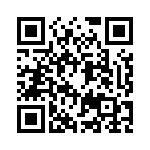 2021年8月